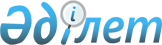 Об определении специально отведенных мест для осуществления выездной торговли на территории города Шымкент
					
			Утративший силу
			
			
		
					Постановление акимата города Шымкент Южно-Казахстанской области от 2 апреля 2018 года № 161. Зарегистрировано Департаментом юстиции Южно-Казахстанской области 18 апреля 2018 года № 4547. Утратило силу постановлением акимата города Шымкент от 30 сентября 2020 года № 592
      Сноска. Утратило силу постановлением акимата города Шымкент от 30.09.2020 № 592 (вводится в действие по истечении десяти календарных дней после дня его первого официального опубликования).
      В соответствии с пунктом 2 статьи 27 Закона Республики Казахстан от 12 апреля 2004 года "О регулировании торговой деятельности", пунктом 102 приказа исполняющего обязанности Министра национальной экономики Республики Казахстан от 27 марта 2015 года № 264 "Об утверждении Правил внутренней торговли" (зарегистрировано в Реестре государственной регистрации нормативных правовых актов за № 11148), акимат города Шымкент ПОСТАНОВЛЯЕТ:
      1. Определить специально отведенные места для осуществления выездной торговли на территории города Шымкент согласно приложению к настоящему постановлению.
      2. Признать утратившим силу постановление акимата города Шымкент от 17 августа 2016 года № 1786 "Об определении мест для осуществления выездной торговли в городе Шымкент" (зарегистрировано в Реестре государственной регистрации нормативных правовых актов за № 3852, опубликованно 30 сентября 2016 года в газете "Панорама Шымкента" и в Эталонном контрольном банке нормативных правовых актов Республики Казахстан в электронном виде 19 октября 2016 года).
      3. Государственному учереждению "Аппарат акима города Шымкент" в установленном законодательством Республики Казахстан порядке обеспечить:
      1) государственную регистрацию настоящего постановления в территориальном органе юстиции;
      2) в течение десяти календарных дней со дня государственной регистрации настоящего постановления акимата направление его копии в бумажном и электронном виде на казахском и русском языках в Республиканское государственное предприятие на праве хозяйственного ведения "Республиканский центр правовой информации" для официального опубликования и включения в Эталонной контрольный банк нормативных правовых актов Республики Казахстан;
      3) в течение десяти календарных дней после государственной регистрации настоящего постановления направление его копии на официальное опубликование в периодические печатные издания, распространяемых на территории города Шымкент;
      4) размещение настоящего постановления на интернет-ресурсе акимата города Шымкента после его официального опубликования.
      4. Контроль за исполнением настоящего постановления возложить на заместителя акима города Шымкент Г.Курманбекову.
      5. Настоящее постановление вводится в действие после дня его первого официального опубликования. Специально отведенные места для осуществления выездной торговли в городе Шымкент
					© 2012. РГП на ПХВ «Институт законодательства и правовой информации Республики Казахстан» Министерства юстиции Республики Казахстан
				
      Аким города 

Н.Сауранбаев
Приложение к
постановлению акимата
города Шымкент 02
апреля 2018 года № 161
№
Наименование района
Места расположения
1
Абайский район
угол улиц Алматинской объездной трассы и улицы С.Сагынбаева
2
Абайский район
улица Д.Курманбекова, около Центральной больницы №2
3
Абайский район
улица А.Мангелдина, около дома № 44
4
Абайский район
улица К.Омешулы, напротив дома № 7
5
Абайский район
Жилой массив Кокбулак, около мечети Есиркепулы Кырыкбай ата 
6
Абайский район
Жилой массив Игилик, перед школы № 128 
7
Абайский район
Жилой массив Жана талап, около птицо фабрики 
8
Абайский район
Микрорайон Казыгурт, жилой массив Актас перед участком № 1079 
9
Аль-Фарабийский район
улица Ш.Калдаякова, напротив государственной корпорации "Правительство для граждан"
10
Аль-Фарабийский район
улица Володарская, около дома № 9
11
Аль-Фарабийский район
улица А.Байтурсынова, около остановки "Онкология"
12
Аль-Фарабийский район
улица И.Жансугурова, около кафе "Уясу" 
13
Аль-Фарабийский район
Вдоль улицы Ондиристи
14
Аль-Фарабийский район
угол улиц И.Жансугурова и В.Терешкова
15
Аль-Фарабийский район
улица Кабанбай батыра, около больницы "Железно дорожников"
16
Енбекшинский район
Авто дорога № 1, объездная дорога "Береке"
17
Енбекшинский район
Жилой массив Елтай, около автозаправочной станции "Алтай"
18
Енбекшинский район
Жилой массив Тогыс, около автозаправочной станции "Бейбарс"
19
Енбекшинский район
улица Капал батыра, около объездной дороги "Петро Казахстан ойл продакшн"
20
Енбекшинский район
Жилой массив Базар какпа, улица Абдуллабад без номера, около теплицы "Рау"
21
Енбекшинский район
Жилой массив Базар какпа, улица Ю.Сареми № 39
22
Енбекшинский район
Жилой массив Бадам 1, Ленгерское шоссе, перед домов № 23, № 36
23
Енбекшинский район
Жилой массив Бадам 1, Ленгерское шоссе, напротив автозаправочной станции "КазРосНефть"
24
Енбекшинский район
Ленгерское шоссе, около товарищество с ограниченными ответственности "Ауыл агро"
25
Енбекшинский район
Авто дорога № 1, около остановки "Шиферного завода"
26
Енбекшинский район
Авто дорога № 1, около автостанции " Green Bus"
27
Каратауский район
Дачный массив Бозарык, конечная остановка общественного транспорта № 71
28
Каратауский район
Микрорайон Достык, перекресток улиц Алгыс и Жигер
29
Каратауский район
Дачный массив Кайнар булак, перекресток улиц Степная и Центральная
30
Каратауский район
Жилой массив Таскен, улица Бабашулы около школы № 115 
31
Каратауский район
Жилой массив Мирас, перекресток улиц Кеме калган и Карабура аулие
32
Каратауский район
Микрорайон Асар, около городской детской больницы № 1
33
Каратауский район
улица Бердибек Бабашулы, около дома № 146
34
Каратауский район
Жилой массив Азат, улица Акжол напротив домов № 21, 102 
35
Каратауский район
Жилой массив Азат, улица Акбастау около домов № 5, 67
36
Каратауский район
Микрорайон Достык, напротив улицы Н.Абдирова 
37
Каратауский район
улица С.Рахимова напротив дома № 2
38
Каратауский район
Дачный массив Бозарык, угол улиц Шаян и Дархан 
39
Каратауский район
улица Алатау, около "Железно дорожного переезда" 
40
Каратауский район
улица Алатау, около автозаправочной станции "ШНОС" 
41
Каратауский район
Жилой массив Тассай, улица Ш.Уалиханова около объекта № 2
42
Каратауский район
угол улиц Алматинской объездной трассы и улицы Шаян 